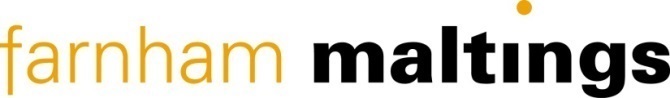 maltings monthly market - New Trader Application Form Stall prices: £35 inside, £25 outside / charity / produce The market is always on the first Saturday of the month. Please note: returning this Application Form puts you in a file of potential stallholders, and does not guarantee you a place, so please do not send any moneySigned………………………………………………………………………………………………………………………………Date…………………………………………………………………………………………………………………………………Please email completed form with 2 high-quality images (that we can use for our marketing purposes) to Kate.lambert@farnhammaltings.com  You can also send this form via post: Kate Lambert Market Office, Farnham Maltings, Bridge Square, Farnham, Surrey, GU9 7QR.NameTrading/Brand NameWebsiteSocial MediaAddressTelephone No. Mobile No.Email addressWhat type of goods do you sell? Where do you currently trade? What will you bring to the market and its visitors?